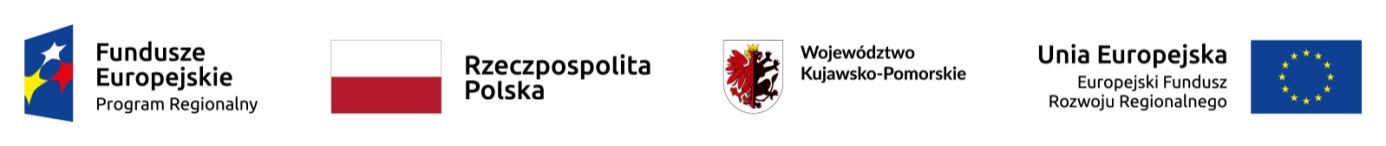 Załącznik nr 2 do swzOpis przedmiotu zamówienia Sprzęt określony w w/w pakiecie powinien być objęty co najmniej 24 miesięczną gwarancją jakości producenta z odbiorem uszkodzonego sprzętu w miejscu wskazanym przez Zamawiającego na terenie Bydgoszczy, gwarancja  typu NBD 8/5 (czas reakcji NBD – Next Business Day).Gwarancja musi obejmować w szczególności: - w przypadku uszkodzenia dysku twardego – wymianę dysku bez zwrotu uszkodzonego nośnika, - w przypadku awarii komputera powodującej konieczność jego wymiany możliwość wymiany samegokomputera bez dysku twardego. W każdym przypadku naprawy/wymiany dysk zostaje u Zamawiającego.Lp.Nazwa przedmiotu/urządzenia/sprzetuIlośćPomieszczenie gdzie urządzenie będzie zainstalowane lub zamontowaneOpis oraz parametry techniczne przedmiotu/urządzenia123451Komputer przenośny5 szt.Pracownie 
terapeutyczneprzekątna ekranu — min 15", wielkość pamięci RAM min. 8 GB, pojemność dysku — min 256 GB, system operacyjny nie starszy niż Windows 10 2Komputer stacjonarny5 szt.Pracownie 
terapeutyczne, 
administracjawielkość pamięci RAM min. 16 GB, pojemność dysku — min 528 GB, system operacyjny nie starszy niż Windows 10, monitor przekątna ekranu — min 21"3Drukarka laserowa9 szt.Pracownie 
terapeutyczneautomatyczny druk dwustronny, bluetooth, 
maksymalny format druku A4, rozdzielczość w czerni 600x600 [dpi], rozdzielczość w kolorze 600x600 [dpi], szybkość druku w czerni [str/min] min 24, szybkość druku w kolorze [str/min] min 244Urządzenie 
wielofunkcyjne — format A41 szt.Administracjaformat papieru A4: kolorowe, urządzenie wielofunkcyjne laserowe szybkość  drukowania mono: min 18 stron na min. szybkość drukowania w kolorze : min.  18 stron na min., pojemność podajnika papieru : min. 250 arkuszy, wbudowana karta sieciowa5Urządzenie 
wielofunkcyjne — format A31 szt.Administracjaurządzenie wielofunkcyjne A3: drukarka, kopiarka, skaner, faks, z dupleksem, 
szybkość druku: A4 min. 20 stron na min., kolor/cz-b; A3 min. 10 stron na min.  
kolor/cz-b, pojemność podajnika papieru: 400 arkuszy6Rzutnik 
multimedialny5 szt.Pracownie 
terapeutyczneobsługa wielu formatów 
plików (JPG, PDF, Excel, Microsoft Word, PowerPoint), czytnik USB dla prezentacji 
bez użycia laptopa lub komputera PC, jasność na 
poziomie 4000 ANSI lumenów, wysoki 
współczynnik kontrastu 16000:1, korekcja 
zniekształcenia trapezowego, kompatybilność sterowania przez sieć LAN7Ekran do rzutnika 
multimedialnego5 szt.Pracownie 
terapeutycznemanualny, wyposażony w uchwyt do wysunięcia ekranu, przystosowane do różnego typu projektorów- CRT, LCD, DLP, 3LCD, LED, 2k, 4k, HD, wymiary powierzchni projekcyjnej: nie mniej niż 190x140 cm8Monitor 65”1 szt.Świetlicaprzekątna ekranu 65",  rozdzielczość 4K UHD LED-IPS (3840 x 2160px), kontrast 1200:1, jasność 350  cd/m2, 4-rdzeniowy procesor  i 4 GB pamięci RAM  wielopunktowy wielodotyk9Telewizor 65”1 szt.Poczekalniaprzekątna ekranu (cale): 65", format HD: 4K UHD, rozdzielczość ekranu (px): 3840 x 2160, moc głośników 40 W, komunikacja: 
Bluetooth, Wi-Fi Direct, Wi-Fi, złącza: RJ-45, wyjście słuchawkowe, złącze antenowe, złącze komponentowe, tuner: DVB-C, DVB-S2, DVB-T210Tablica 
interaktywna5 szt.Pracownie 
terapeutycznerozmiar powierzchni roboczej  78", technologia dotykowa pozycjonowania w 
podczerwieni, 10-cio punktowy dotyk, 
powierzchnia magnetyczna, ceramiczna, interaktywna półka na pisaki - trzy pisaki w 
kolorach: (czerwony, czarny, niebieski), wymazywacz,  wskaźnik teleskopowy, pasek skrótu z obu stron tablicy z dużymi ikonami, 
oprogramowanie interaktywne do tablicy11Wózek 
magazynowy1 szt.Pracownie 
terapeutyczneantypoślizgowa platforma, 4 kołowy o udźwigu min 120kg, grubość platformy min. 5cm 
tylne koła skrętne 360°, składana rączka, wyposażona w punkty mocowania ładunku